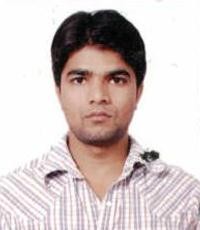 Amar 4+ years’ experience working with in Operation management.Professional Skill SynopsisEmail: amar-394753@2freemail.comAREAS OF EXPERTISE.MIS and Database ManagementManaging all internal & external reports (Daily / Weekly / Monthly / Quarterly / Yearly, Sales Reports, Agent Performance, Revenue Dashboard, Service Level etc.Prepare stacks/performance & revenue share incentives for all levels.Experience in Developing Performance Dashboards, Scorecards & incentive, Reports for all the functional areas.Responsible for manning the complete MIS for the Human resources and functional MIS SPOC for operation Support i.e. WFM, finance & Information Systems.Managing & publishing the Recruitment, HR dashboards, Performance Dashboard i.e. Complete Footfall, Selection / offered, Joining & DropoutsIndividual and team projects involving database design, data modeling, development, and implementation through all stages of the system development life cycle for departmental data warehousing projects.ERP – ATS (Applicant tracking system)Functional knowledge –WFM-MIS - Microsoft dynamics.Knowledge of functional WFM-MIS & HR with emphasis on Personal action, Organization management, Applicant maintains.Liaison between business solution analysts, technical developers and functional testers.Working with development and testing team for the closure of all defects.Provide test data to developers and functional testers for performing unit and integration testing.Have done customization of the ERP ATS i.e. WFM-MIS, AX application in line with the bulk process.(Derby Marketing - DUBAI)	September - 2017 - PresentMIS AnalystCreate VBA programs to automatically update Excel workbooks, encompassing class and program modules and external data queries.Ensure MIS/Reports are updated as per unit requirements within TAT.Preparing Monthly reports, Daily MIS, Incentives & login reports as per business requirements.Present Trend Analysis of Data and Automation of reports.Preparing various reports on daily basis through Excel/VBA & Access for different channels.Preparing variance reports such as Forecast vs. Actual sales.Design MIS systems that are easy for use, extract data, and generate reports.Communicate the needs of the organization to software developers and assisted in changing the software(INDIA)	May – 2015 To May - 2017Lead MISBusiness MIS - As Sql developer providing raw data for analysis purpose to sales and marketing team, writing optimized sql queries and extract data from data warehouse as per business user requirement.Business MIS – Leading the back office and MIS team for various hiring, Product wise report, HR reports and dash-boards by doing business analysis for cost effective recruitment.Reports & Automation -Preparing weekly and monthly MIS reports with full data back-up. I have been working and closely working with the leadership team on ensuring the right kind of reports gets generated within the time span.EMP ID Creation - Responsible to creation EMP ID for all level and mapping handover to respective LOB manager.BSC(IT) – Sikkim Manipal UniversityXII – BIEC PatnaX – BSEB PatnaApplications - MS Office,Databases - Access, SQL Server,Scripts - HTML, CSS, ASPIn-Good knowledge in Excel/Winword/VBA/Macro/Access/Sql.Interpersonal Skills & accuracy of data.Ability to complete and deliver assigned work within the SLA.Extensive knowledge of HR-MIS / WFM-MIS - AX based of experience.Always take new initiatives & quality driven projects, high on integrity.Nationality	:	INDIANDate of Birth	:	30th-December 1987Dated	Amar 18-Sep-2019	Excel/Macro/Access/SQLDatabase ManagementData AnalyticsReporting & Trend analysisProject Improvement and ManagementVBA Developer